Úkoly 3.B (Paskerová)-  od 18.11. do 1.12.2020Český jazyk -  Ps 2 opakování -  str. 32                Str. 36                 Str. 37                 Str.38                 Str. 39                  Str. 40Učebnice  str. 54 –  cv. 1 slovní druhy, slova ohebná a neohebná                    Str.54 – cv,2,4  - ústně                  Str. 55 – podstaná jména – cv.1,2                  Str.56 – cv.3 – ústně,  cv.5 – písemně do sešitů školních- vypiš podstatná jména                     Str. 57 – cv.8 – přečti si text a do domácích sešitů vypiš vlastní jména osob                  Str. 57 – cv. 10 ústně                       Ps 3  2.díl   - str. 2                                               Str. 3                                             Str. 4                                              Str.5Čteme v čítance, mimočítankovou četbu, dětské časopisy apod.Matematika  -  učebnice str. 22 – cv. 36 ,37, 38, 39,41,43, 44, 45,46 – ústně                        PS  str.25, 26, 28, 29, 30 – násobilka devíti                        PS str. 32 – souhrnné opakováníUčebnice str. 23 -  cv. 47 – první dva sloupce do školních sešitůStr. 23. cv 48, 49, 50,51, 52,53, 55, 56,57,58  - ústněStr. 24 cv. 59,60 ústněStr. 24 cv. 61  do školních sešitůStr.24 cv. 64,65 – ústněUčebnice str. 26 – procvičování     -  ústně                        27 – ústně celouStr. 28  -  cv. 17  první 2 sloupce do domácích sešitů, zbytek stránky ústněStr. 29, 30 -  ústněČAS -   učebnice str. 17  Voda v krajině – přečíst a zapsat zápis do sešituVoda v krajiněpřírodní vodní toky – potoky, řekypřírodní nádrže – jezeraumělé nádrže – přehrady – regulace vody                                            rybníky – chov rybnamalujte si obrázek vpravo nahoře – tok řekystr. 20     Náš svět  - co nás baví  - přečíst si do sešitů napište:  co vás bavído kterých kroužků chodítečím byste chtěli být, jaké povolání se vám líbí + namalujte obrázekStr. 21 Povolání  - přečístZápis do sešitů:   Povolání                            Fyzická práce ( manuální) – př. zedník,  automechanik                            Duševní práce  - př. UčitelkaNamalujte si obrázek, co dělají tví rodičeLOOSOVÁ - anglický jazyk 3. A, 3. B   ON-LINE VÝUKA18. 11. do 27.11. Opakování slovní zásobyČÍSLA -  1 – 10, ŠKOLNÍ POMŮCKY, BARVY HRAČKYSLOVESA: BÝT, MÍTNová slovní zásobaČÍSLA 1- -20SLOVESA: být, mít (have), kolik stojí (how many), mám rád (I like), nemám rád (I don´t like).POTRAVINY:  ZAPSAT DO SLOVNÍČKUJablko - an apple   [en epl]Pomeranč – an orange  [en orinč ]Koláč  - a cake  [kejk]Hruška – a pear  [pír]Banán – a banana  [banana]Zmrzlina – an ice cream  [ajs krem]Sušenky – a biscuits  [biskit]Čokoláda – a chocolate  [čoklit]Špagety – a pasta  [pasta]Pizza -  a pizza  [pica]Houby – a mushrooms   [mašrúms]Olivy – an olives [olívs]Papriky – a peppers [peprs]UČEBNICE strana 24 – At the schop – potraviny, strana 25 – rozhovor- konverzace, správná výslovnost.strana 26 – říkanka – výslovnost, nová slovíčka¨strana 27 -  rozhovor – výslovnost                  pizza menu – potraviny+početPRACOVNÍ SEŠITstrana 28 - opakování  (vyplnit – samostatná práce)strana 29 – At the schop  - cvičení 2strana 30 -  počet, zápisstrana 31 – rozhovor – výběr vět, výslovnost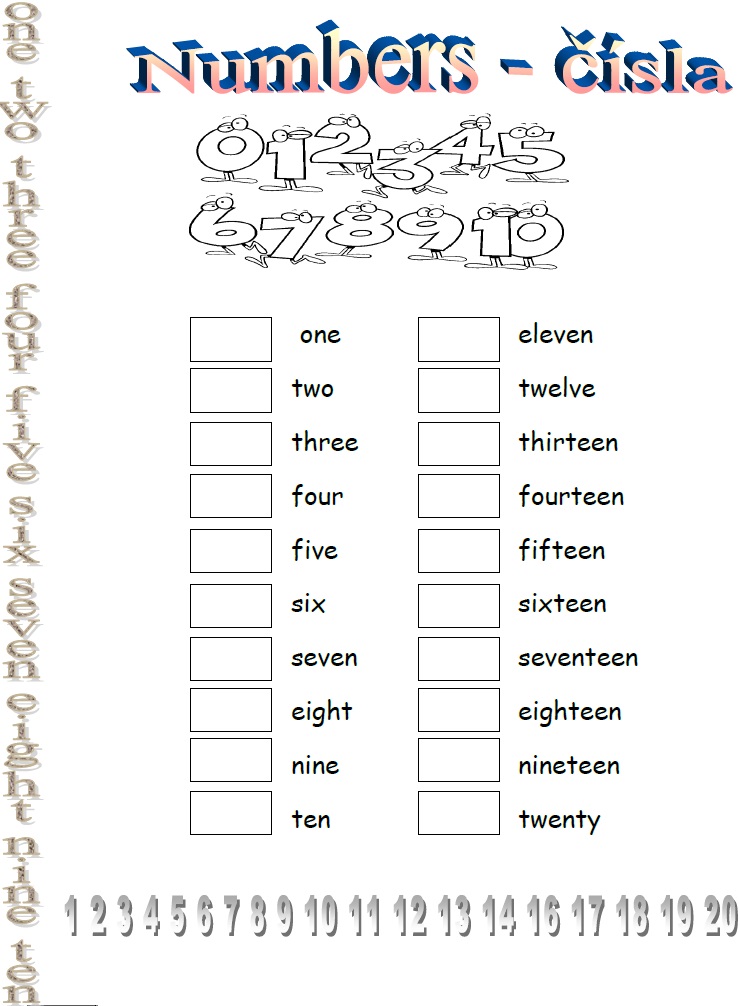 	ZAPIŠ ČÍSLA, ŘÍKEJ NAHLAS, SPRÁVNĚ VYSLOVUJ. 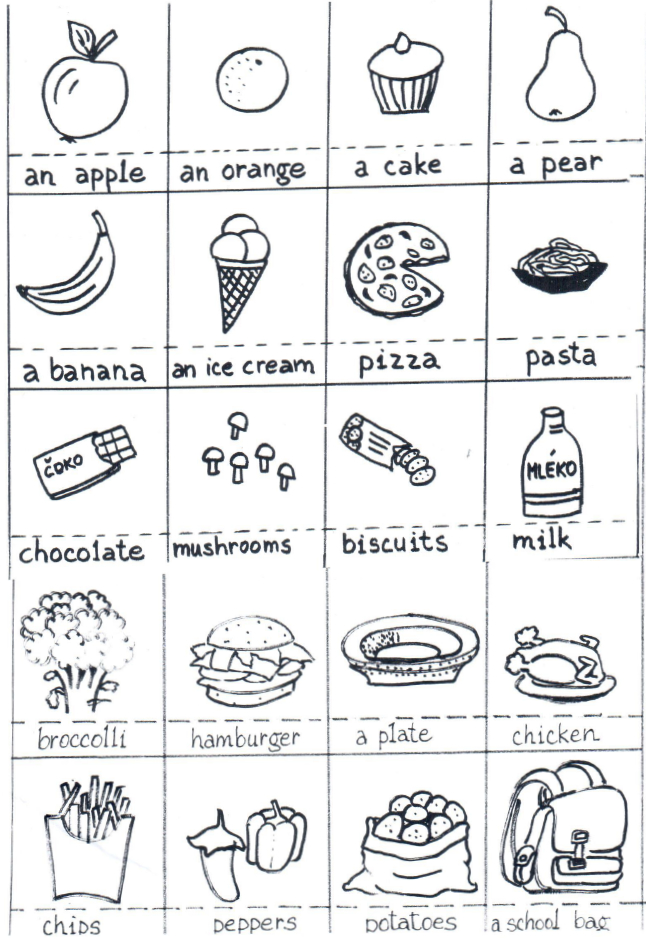 VYBARVI POTRAVINY, KTERÉ ZNÁŠ Z UČEBNICE. ŘÍKEJ NAHLAS, SPRÁVNĚ VYSLOVUJ. 